СОВЕТ ПРИВОЛЖСКОГО ГОРОДСКОГО ПОСЕЛЕНИЯ ПРИВОЛЖСКОГО МУНИЦИПАЛЬНОГО РАЙОНАИВАНОВСКОЙ ОБЛАСТИРЕШЕНИЕ от 07.10.2022                № 50Об утверждении на территории Приволжского городского поселения Приволжского муниципального района предельных (максимальных) индексов изменения размера вносимой гражданами платы за коммунальные услуги в Приволжском муниципальном районе на декабрь 2022 годаВ соответствии со статьей 157.1 Жилищного кодекса Российской Федерации, постановлением Правительства Российской Федерации от 30.04.2014 № 400 «О формировании индексов изменения размера платы граждан за коммунальные услуги в Российской Федерации», распоряжениями Правительства Российской Федерации от 15.11.2018 № 2490-р, по итогам публичных слушаний от 07.10.2022, Совет Приволжского городского поселения                                                 РЕШЕНИЕ:     1. Согласовать проект указа Губернатора Ивановской области «Об утверждении на территории Ивановской области предельных (максимальных) индексов изменения размера вносимой гражданами платы за коммунальные услуги в муниципальных образованиях Ивановской области на декабрь 2022 года», в части утверждения на территории Приволжского городского поселения с 01.12.2022 предельного (максимального) индекса изменения размера вносимой гражданами платы за коммунальные услуги в размере 13 %, превышающего индекс изменения размера вносимой гражданами платы за коммунальные услуги в среднем по Ивановской области более чем на величину отклонения по Ивановской области. 2. Направить настоящее решение Губернатору Ивановской области.3. Настоящее решение вступает в силу со дня его принятия.Глава Приволжскогогородского поселения                                                              И.Л. АстафьеваПриложение 1 к решению Совета Приволжского городского поселения Приволжского муниципального района от 07.10.2022 № 50Предельные (максимальные) индексы изменения размера вносимой гражданами платы за коммунальные услуги в Приволжском муниципальном районе Ивановской области на декабрь 2022 годаПриложение 1 к решению Совета   Приволжского городского поселения Приволжского муниципального района                                                                                                                                                         от 07.10.2022 № 50_____________Обоснованиевеличины установленных предельных (максимальных) индексов изменения размера вносимой гражданами платыза коммунальные услуги в Приволжском муниципальном районе Ивановской области№п/пНаименование муниципального образования Ивановской областиПредельные индексы изменения размера вносимой гражданами платы за коммунальные услуги (процентов)1Плесское городское поселение11,02Приволжское городское поселение13,03Ингарское сельское поселение11,04Новское сельское поселение11,05Рождественское сельское поселение11,0№п/пНаименование муниципальных образований Ивановской областиОбоснование величины установленных предельных (максимальных) индексов изменения размера вносимой гражданами платы за коммунальные услуги в Приволжском муниципальном районе Ивановской области на декабрь 2022 г.Приволжский муниципальный районПриволжский муниципальный районПриволжский муниципальный район1Приволжское городское поселениеПредельный индекс изменения размера платы за коммунальные услуги сформирован по потребителям (семья из двух человек) с наиболее невыгодным для потребителей (с точки зрения прироста платы за коммунальные услуги) набором коммунальных услуг (степенью благоустройства: холодное водоснабжение, водоотведение, электроснабжение, газоснабжение, обращение с твердыми коммунальными отходами), с учетом следующих факторов:максимального роста тарифа на питьевую воду в размере 29,11 руб./куб. м на 11,0% при объеме потребления 10,0 куб. м в месяц;максимального роста тарифа на водоотведение в размере 23,47 руб./куб. м на 13,0% при объеме водоотведения 10,0 куб. м в месяц;максимального роста одноставочного тарифа на электрическую энергию, дифференцированного по зонам суток, в дневной зоне в размере 5,87 руб./кВтч на 19,93% при объеме потребления 200 кВтч в месяц, в ночной зоне в размере 3,36 руб./кВтч на 19,94% при объеме потребления 145 кВтч в месяц;максимального роста тарифа на сжиженный углеводородный газ в размере 58,58 руб./кгна 0% при объеме потребления 6,67 кг на 1 человека в месяц;- максимального роста тарифа на услуги по обращению с твердыми коммунальными отходами в размере 568,54 руб./куб. м на 9,0% при объеме накопления 0,18 куб. м на 1 человека в месяц.Численность населения, в отношении которого изменение размера платы за коммунальные услуги равно установленному предельному индексу, составляет 4 человека, доля населения в общей численности населения муниципального образования - 0,027%, Ивановской области - 0,0004%.Численность населения, изменение размера платы за коммунальные услуги в отношении которого равно (или менее) установленному индексу по Ивановской области, составляет 5803 человека, доля населения в общей численности населения муниципального образования - 38,83%, Ивановской области - 0,59%.Численность населения, изменение размера платы за коммунальные услуги в отношении которого более установленного индекса по Ивановской области, но менее (или равно) установленного предельного индекса, превышающего установленный индекс по Ивановской области не более чем на величину отклонения по Ивановской области, составляет 9 137 человек, доля населения в общей численности населения муниципального образования - 61,14%%, Ивановской области - 0,94%.Численность населения, изменение размера платы за коммунальные услуги в отношении которого более установленного индекса по Ивановской области, составляет 9 141 человек, доля населения в общей численности населения муниципального образования - 61,17%, Ивановской области - 0,94%.Совокупная сумма увеличения вносимой гражданами муниципального образования платы за коммунальные услуги в результате установления по муниципальному образованию предельного индекса, превышающего установленный индекс по Ивановской области, в декабре составляет 288,20 тыс. руб.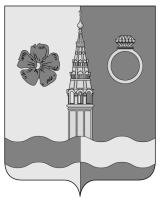 